Zapojení ohřívačů teplé vody  ÚVOD : DEFINICE A FAKTA takže výběr toho nejpodstatnějšíhoMaturita: Příprava a rozvody teplé vody                               ZABEZPEČOVAVÍ ZAŘÍZENÍ OHŘÍVAČŮ TEPLÉ VODY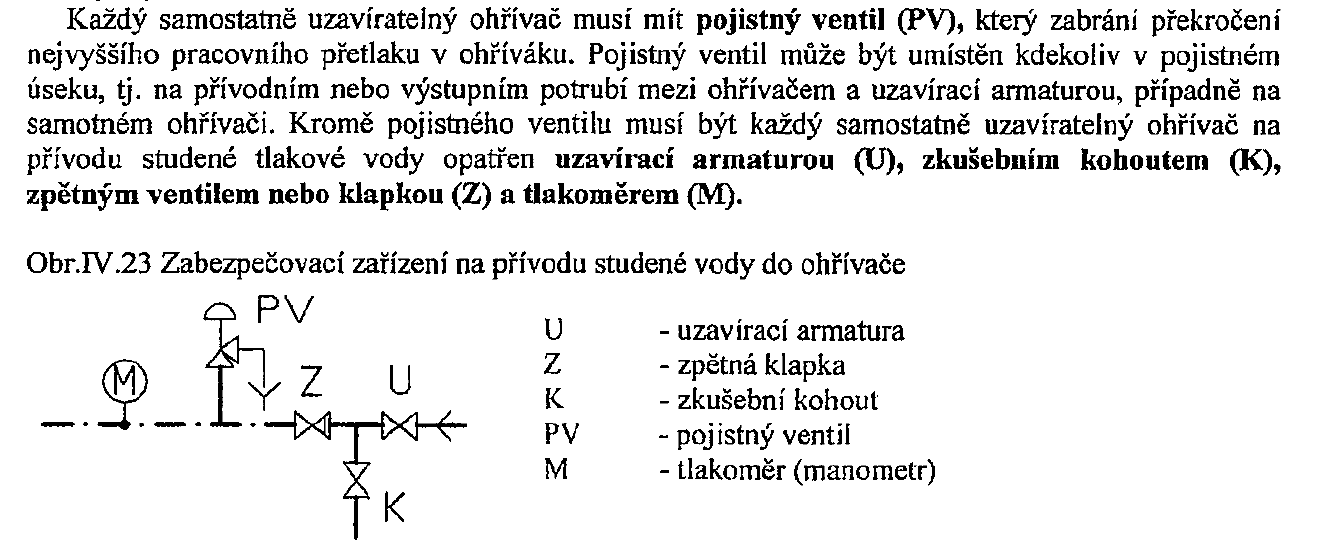 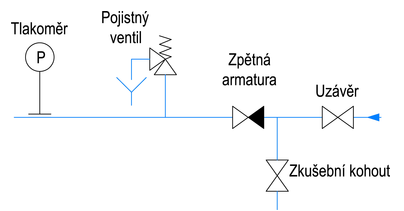 Zapojení armatur na přívodu studené vody do ohřívače dle ČSN 06 0830 z roku 2006https://vytapeni.tzb-info.cz/potrubi-a-armatury/15662-zasady-instalace-pojistneho-ventiluPodle normy ČSN 06 0830 z roku 2014 je tlakoměr u ohřívačů do 200 litrů nepovinný TZB-INFO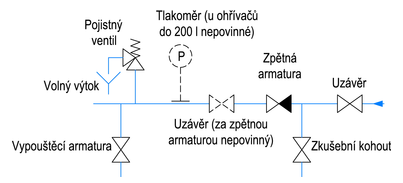 https://vytapeni.tzb-info.cz/potrubi-a-armatury/15662-zasady-instalace-pojistneho-ventilu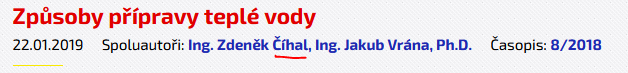 ZAPOJENÍ OHŘÍVAČE – AKUMULAČNÍ OHŘEV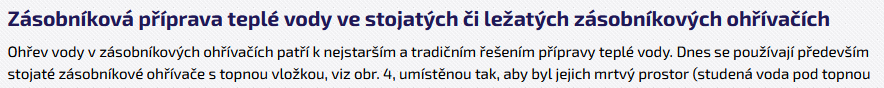  vložkou) omezen na minimum.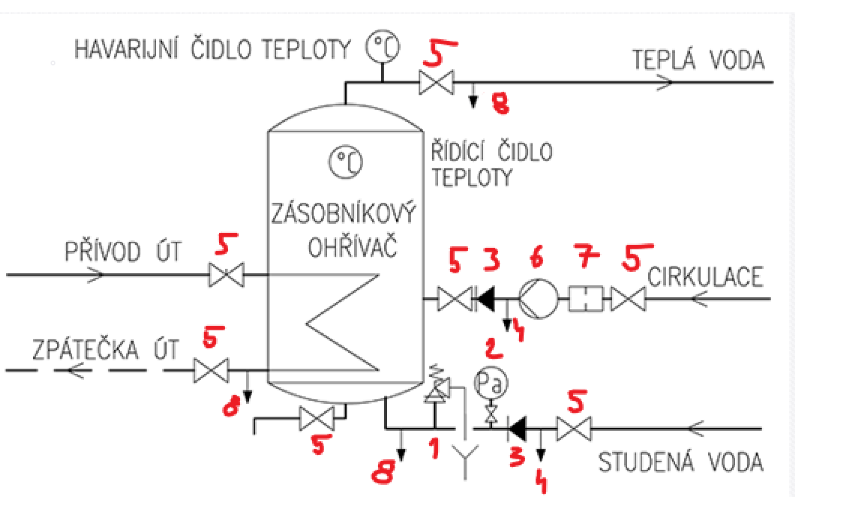 Legenda armatur1. Pojistný ventil2. Manometr3. Zpětná armatura4. Zkušební vypouštěcí armatura5. Uzavírací armatura6. Čerpadlo7. Filtr8. Vypouštěcí armaturaZdroj: https://www.topin.cz/clanky/zpusoby-pripravy-teple-vody-detail-5643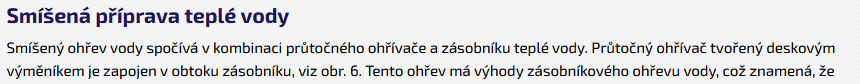  odběrové špičky jsou kryty akumulačním objemem zásobníku.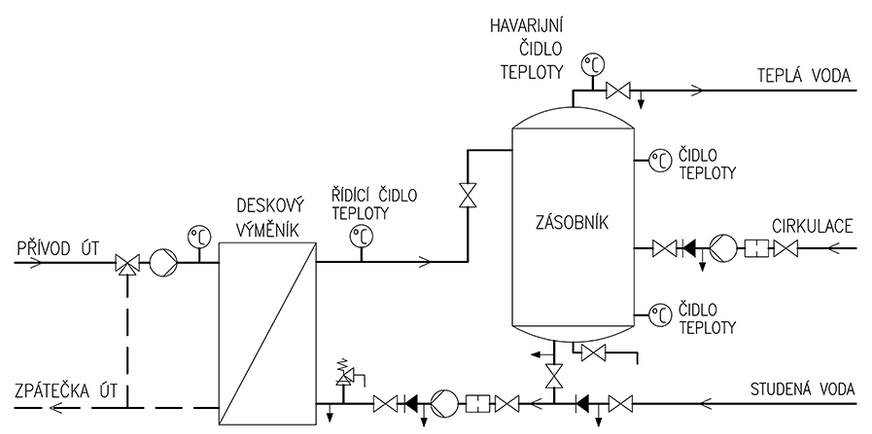 https://www.topin.cz/clanky/zpusoby-pripravy-teple-vody-detail-5643Popis smíšeného ohřevu – SAMÉ VÝHODY !!!!!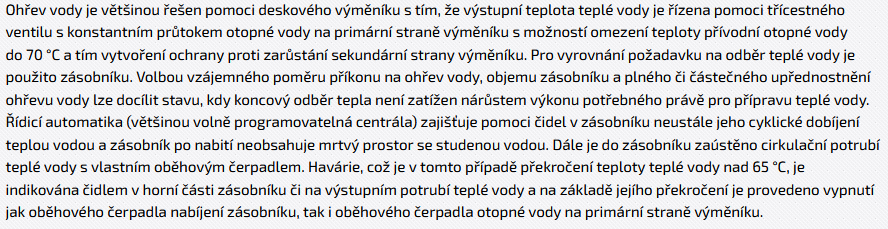 VYUŽÍVÁ SE V BYTOVÉ VÝSTAVBĚ, BAZÉNY, HOTELY, ŠKOLY (i v naší výměníkové stanici)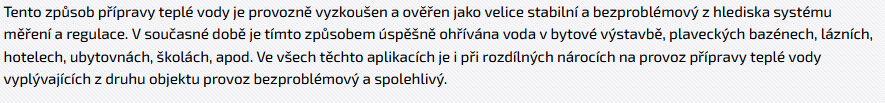 https://www.topin.cz/clanky/zpusoby-pripravy-teple-vody-detail-5643PRŮTOČNÁ PŘÍPRAVA TEPLÉ VODY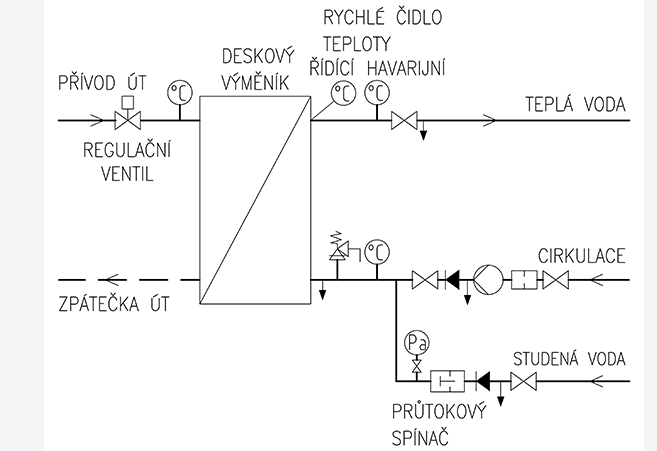 Výhody:- zabírá méně místa v kotelně či výměníkové stanici oproti zásobníkovým ohřívačům- využití v oblasti malých výměníkových stanic tzv. kompaktních (viz VTP)Nevýhody:- velká tlaková ztráta výměníku – nutno s ní počítat při hydraulickém posouzení (pamatujete si vzoreček?  pdisp ≥ pstat + pvod + pztr + ppož + pzař     )- velký příkon tepla pro průtokový ohřívačDalší příklady zapojení ohřívačů teplé vody podle ČSN 06 0830http://www.topin.cz/clanky/evropsky-pohled-na-zabezpecovaci-zarizeni-ohrivacu-vody-detail-2082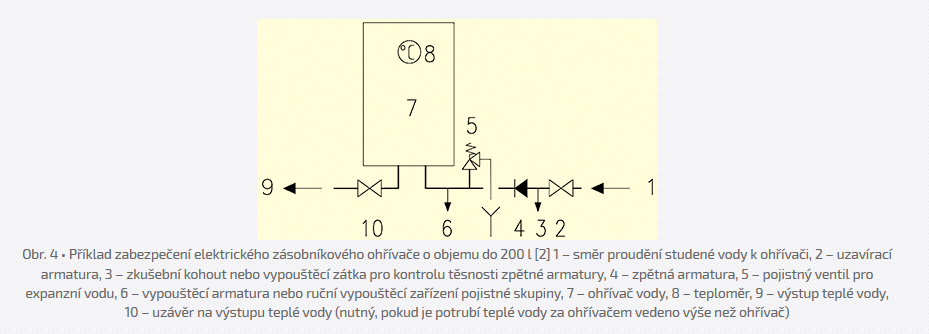 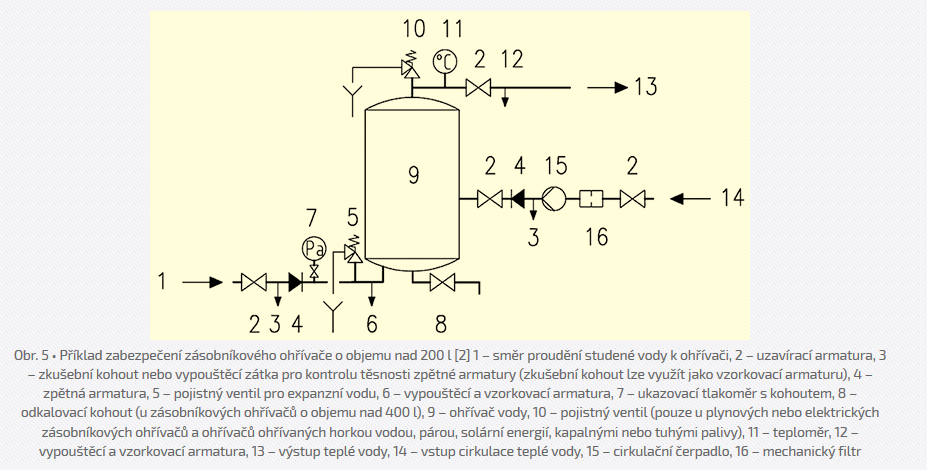 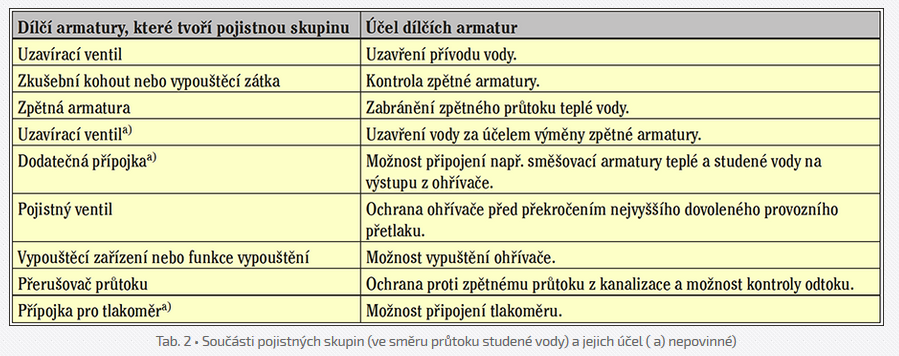 DN pojistných ventilů pro zásobníkové ohřívače 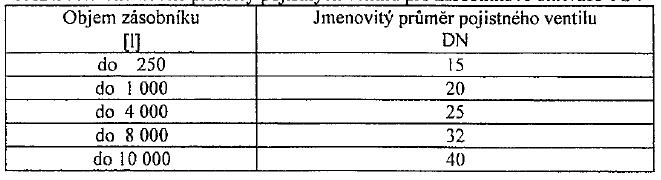 DN vypouštěcích armatur pro zásobníkové ohřívače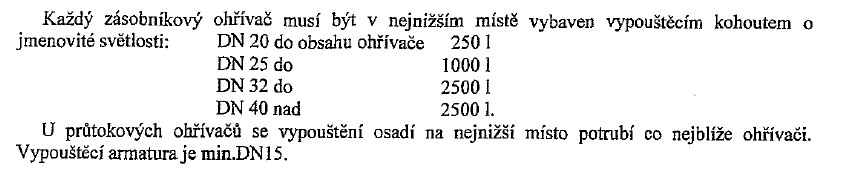 Zabezpečovací zařízení u ohřívačů TV malých výkonů a malých objemů (domácnosti a byty)- Průtokový ohřívač s objemem vody do 1 litru, pokud nejsou samostatně uzavíratelné a TV je pod stálým tlakem jako studená voda, není zabezpečovací zařízení. - Je-li v tomto ohřívači byť i malá zásobní nádrž, musí být zabezpečen dle ČSN 06 0830.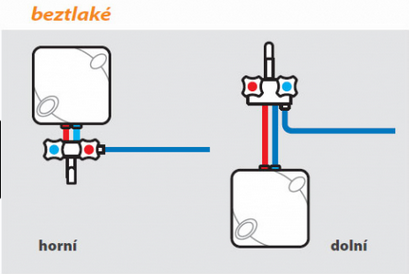 - Beztlaké zásobníkové (elektrické) ohřívače nevyžadují pojistné zařízení.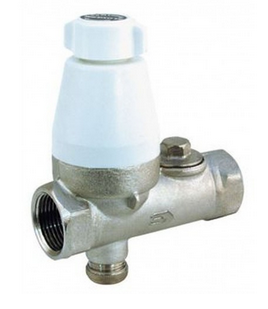 - U ohřívačů malých objemů a malých výkonů lze v sestavě zabezpečovacího zařízení používat kombinovanou armaturu, sestávající se z pojistného a zpětného ventilu (viz chodba TZB)SLOVARM pojistný ventil k bojleru TE-1847-1/2", 417585Ventil se dodává nastavený na přetlak 0,63 ± 0,03 MPa a je zaplombován plombovacím štítkem, po porušení plomby výrobce neručí za správnou funkci pojistného ventilu. Součástí ventilu je zpětný ventil.VYCHYTÁVKA: EXPANZKA I PRO OHŘÍVAČE TV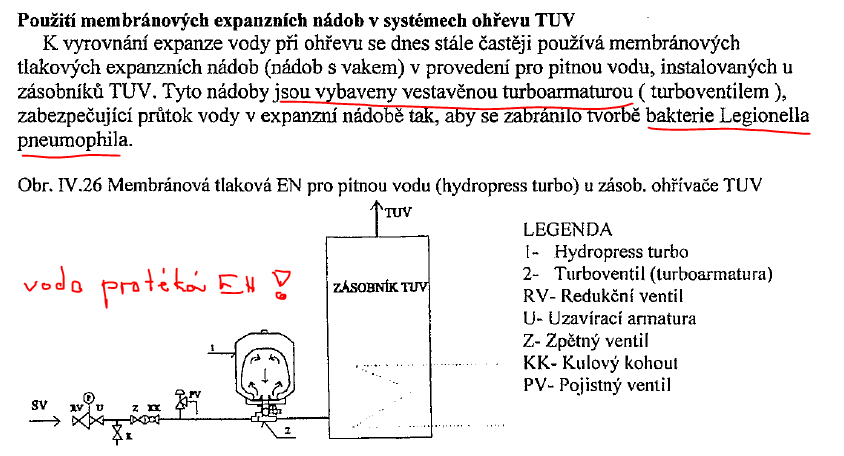 Průtočná expanzní nádoba na pitnou vodu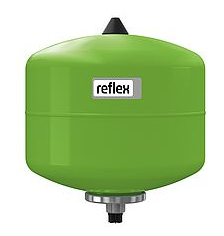 https://www.reflex-winkelmann.com/cz/produkty/reflex_products/7303805/Rádce: https://www.reflexsk.com/Data/691/UserFiles/dokumentacia/tech_podklady/X_Prakticky_poradca.pdf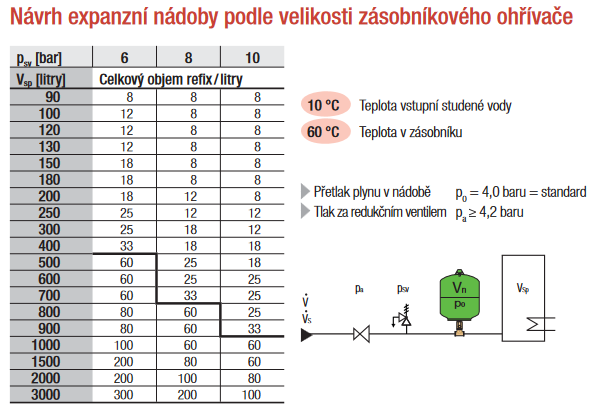 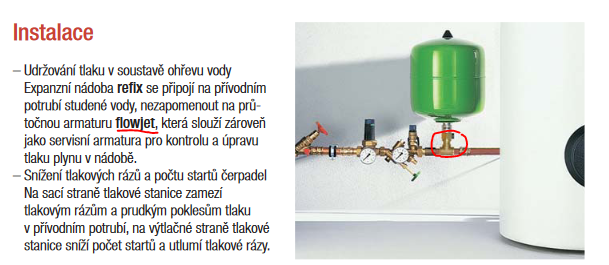 https://www.reflexsk.com/Data/691/UserFiles/dokumentacia/tech_podklady/X_Prakticky_poradca.pdf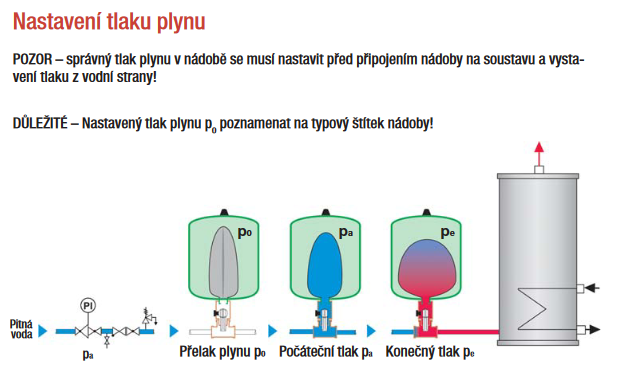 https://www.reflexsk.com/Data/691/UserFiles/dokumentacia/tech_podklady/X_Prakticky_poradca.pdf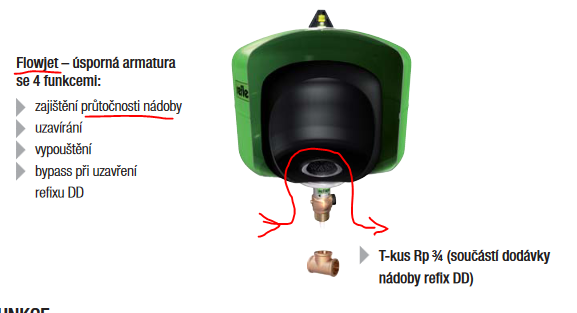 - Voda protéká EN Refix- zamezení vzniku LegionellyJe-li skupina více ohříváků zapojena tak, že každý ohřívač je samostatně uzavíratelný, pak mohou mít na přívodu studené vody společnou uzavírací, zkušební a zpětnou armaturu. 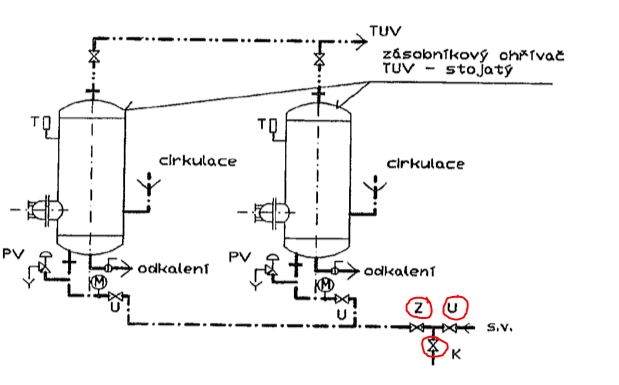 NA ZÁVĚR SCHÉMATA ZAPOJENÍ Z PRAXE – ZÁKLADNÍ VÝBĚRSCHÉMATA BUDERUS !!!!!SCHÉMATA SOLÁRKO !!!!!PŘÍPRAVA TEPLÉ VODY – SCHÉMATA ZAPOJENÍ - BUDERUS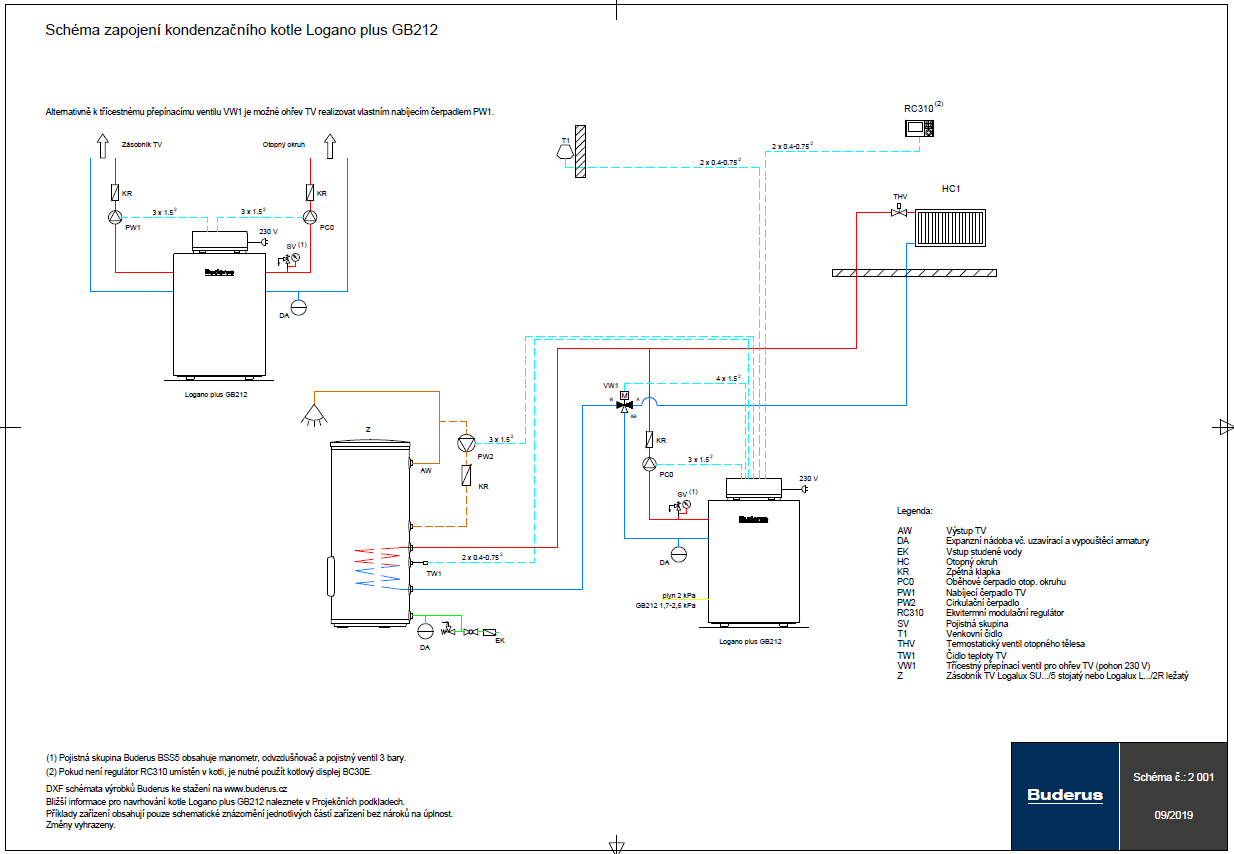 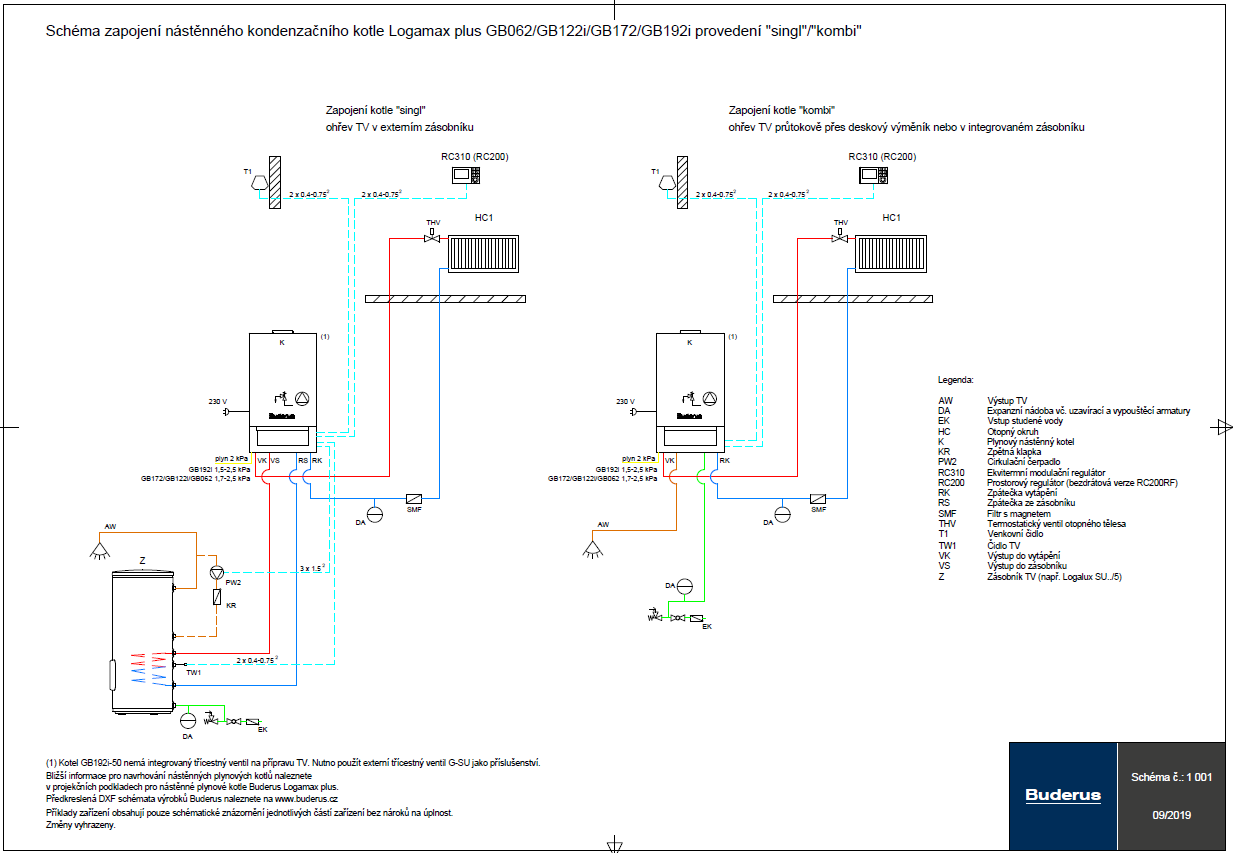 SOLÁRNÍ TECHNIKA V KOMBINACI S PLYNOVÝM KOTLEM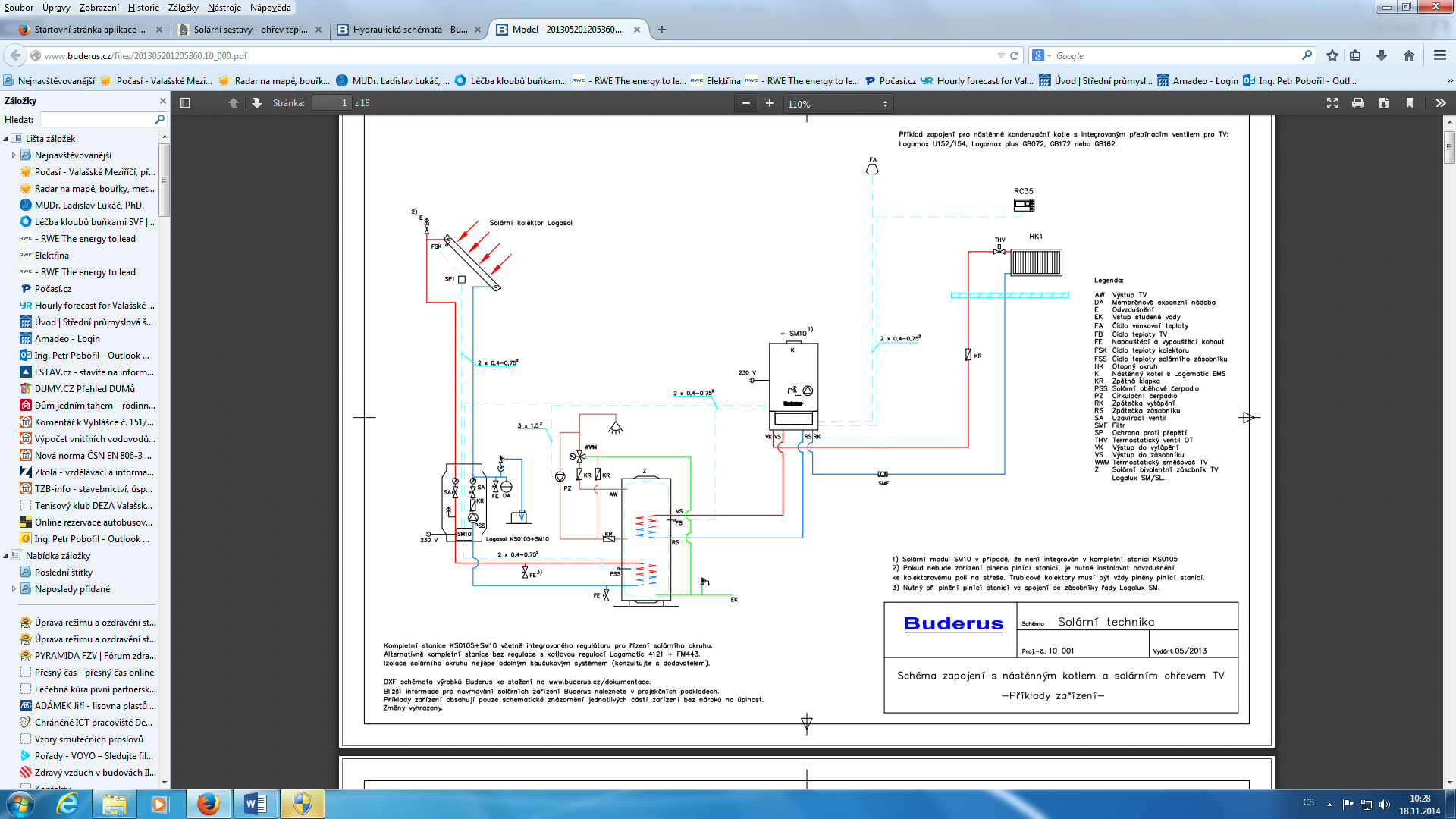 SOLÁRNÍ OHŘEV TEPLÉ VODY1. Solární systém s plynovým kotlem Therm a zásobníkem TVPopis regulaceSolární systém je řízen regulátorem, který spíná čerpadlovou skupinu podle teplotní diference mezi slunečními kolektory a zásobníkem TV. Dohřev TV je realizován v zásobníku plynového kotle. Dohřev TV řídí regulace plynového kotle. Ke snížení tepelných ztrát a maximálnímu využití sluneční energie by měla být vzdálenost mezi solárním zásobníkem a zásobníkem plynového kotle co nejkratší. Vzhledem k možnosti dosažení vysokých teplot v zásobníku TV, doporučujeme použít termostatický smešovací ventil TSV na výstup teplé vody. Tento ventil omezí maximální výstupní teplotu TV na nastavenou hodnotu (maximálně na 60°C).Výhody systému dohřevu v zásobníku plynového kotlesolární zásobník se udržuje na nižších teplotách, což zvyšuje účinnost solárního systémuakumulační objem solárního zásobníku je plně využit, možnost přehřátí solárního systému je minimální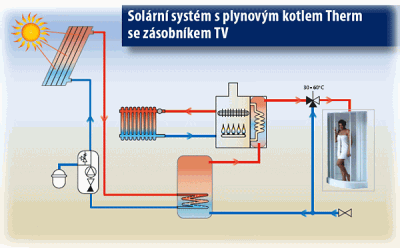 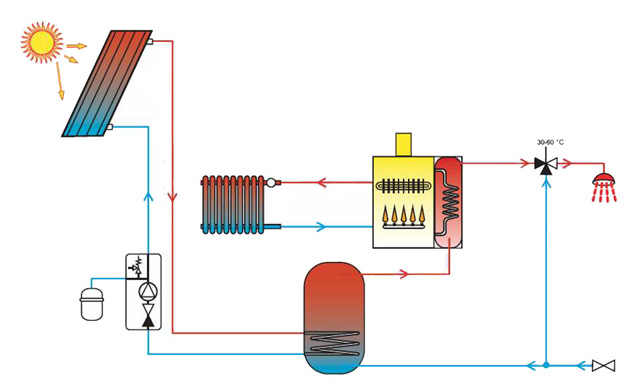 Zdroj: http://www.tzb-info.cz/4207-solarni-systemy-thermona2. Solární systém s dohřevem plynovým kotlem Therm v solárním zásobníkuPopis regulaceSolární systém je řízen regulátorem, který spíná čerpadlovou skupinu podle teplotní diference mezi slunečními kolektory a zásobníkem TV. Dohřev TV je realizován v horním výměníku zásobníku TV. Dohřev TV řídí regulace plynového kotle podle čidla v horní části zásobníku. Vzhledem k možnosti dosažení vysokých teplot v zásobníku TV, doporučujeme použít termostatický směšovací ventil TSV na výstup teplé vody. Tento ventil omezí maximální výstupní teplotu TV na nastavenou hodnotu (maximálně na 60°C).Výhody systému dohřevu v solárním zásobníkustačí jeden zásobník TV se dvěma topnými okruhy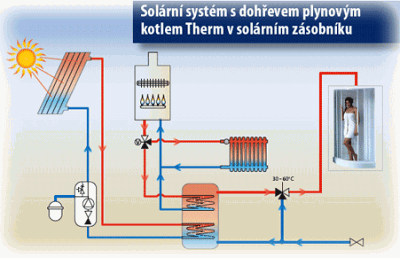 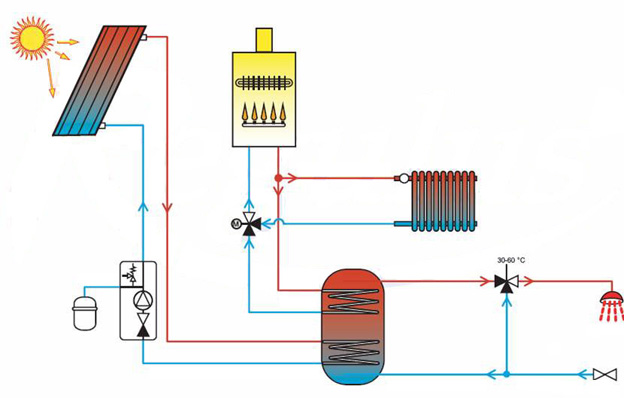 Zdroj: http://www.tzb-info.cz/4207-solarni-systemy-thermonaCo znamená v textu teplotní diference:Kdy zapíná čerpadlo solárního okruhuČasto je doporučována varianta, že pokud je čidlem v kolektoru naměřena teplota o 10°C vyšší než je teplota v bojleru, tak čerpadlo solárního okruhu se zapne a tím dochází k přenosu tepla z kolektoru do bojleru.Kdy vypíná čerpadlo solárního okruhuNa konci slunečního dne kdy sluníčko zapadá a paprsky neohřívají kolektor dochází ke snížení teploty v kolektoru. Pokud se rozdíl teplot mezi kolektorem a bojlerem dostane na 3°C, tak je již přenos tepla tak malý, že nemá smysl dále solární systém mít v provozu, tak regulace dá příkaz k vypnutí čerpadla.A tak to funguje celý rok, pokud se něco nepokazí (například čidla nebo regulační elektronika)Návrh kolektorů a ohřívače pro běžný RD1. Plocha kolektorů a velikost bojleru (1 osoba cca 1 m2, 1 osoba 50-80 l)Bojler40-60 litrů/osoba * 4 osoby = 160 – 240 litrůNávrh: 250 litrůKolektorcca 1 m2 na/ 50 – 80 litrů resp. 1 m2 na 1 osobuVýrobci většinou vyrábějí ploché kolektory o ploše 2 m2.Takže návrh pro běžný RD 2 ks kolektorů o celkové ploše 4 m2.2. Orientace a sklon kolektorůOptimálně jižní orientace s úhlem 40° pro celoroční užívání3. Druhy kolektorů3.a Deskový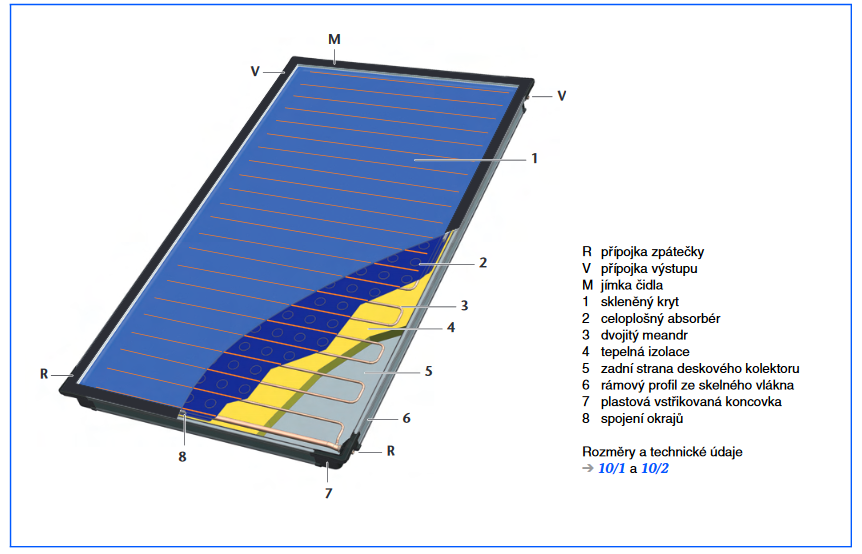 3.b Vakuové – trubicové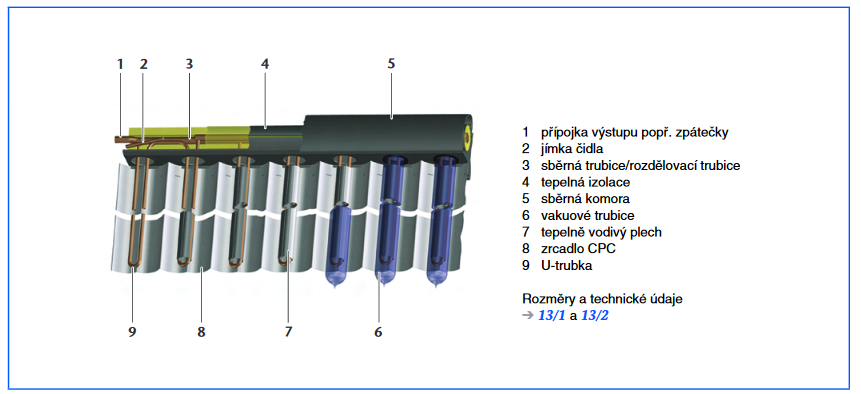 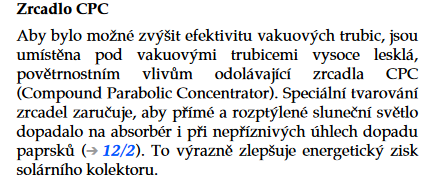 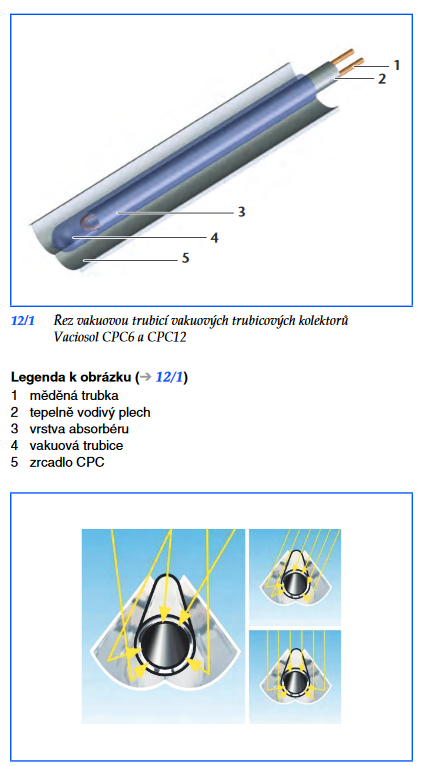 